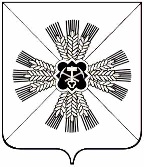 Финансовое управление администрации  Промышленновского муниципального округа  (Финансовое управление Промышленновского округа) П Р И К А З пгт. ПромышленнаяВ соответствии с п. 9 ст. 20 Бюджетного кодекса Российской Федерации и в целях исполнения бюджета муниципального округа  ПРИКАЗЫВАЮ:Дополнить Перечень кодов подвидов по видам доходов бюджета муниципального округа, главными администраторами которых являются органы местного самоуправления Промышленновского  муниципального округа согласно приложению к настоящему приказу.В течение 3 дней со дня подписания обеспечить размещение настоящего приказа на официальном сайте администрации Промышленновского муниципального округа в сети Интернет.Отделу доходов (Кручинская О.Н.) довести настоящий приказ до сведения Управления Федерального казначейства по Кемеровской области – Кузбассу.Контроль за исполнением настоящего приказа оставляю за собой.Настоящий приказ вступает в силу с момента подписания.Начальник финансового управления Промышленновского округа				              И.А. ОвсянниковаПриложение к  приказу финансового управления Промышленновского округаот «02» марта  2022г   № 16 Переченькодов подвидов по видам доходов бюджета муниципального округа, главными администраторами которых являются органы местного самоуправления Промышленновского муниципального округа От02 марта 2022г№16Код бюджетной классификации доходов  1 17 15020 14 0000 150Код бюджетной классификации доходов  1 17 15020 14 0000 150Код бюджетной классификации доходов  1 17 15020 14 0000 1502512 150Инициативные платежи, зачисляемые в бюджеты муниципальных округов (Благоустройство места массового отдыха населения (текущий ремонт), расположенного по адресу: 652399, Кемеровская область - Кузбасс, Промышленновский муниципальный округ, д. Прогресс, ул. Центральная, з/у 28б (Вагановская сельская территория)Инициативные платежи, зачисляемые в бюджеты муниципальных округов (Благоустройство места массового отдыха населения (текущий ремонт), расположенного по адресу: 652399, Кемеровская область - Кузбасс, Промышленновский муниципальный округ, д. Прогресс, ул. Центральная, з/у 28б (Вагановская сельская территория)2513 150Инициативные платежи, зачисляемые в бюджеты муниципальных округов (Благоустройство территории для активного отдыха населения (текущий ремонт), расположенной по адресу: 652385, Кемеровская область - Кузбасс, Промышленновский муниципальный округ, д. Калинкино, ул. Школьная, 2б (Калинкинская сельская территория)Инициативные платежи, зачисляемые в бюджеты муниципальных округов (Благоустройство территории для активного отдыха населения (текущий ремонт), расположенной по адресу: 652385, Кемеровская область - Кузбасс, Промышленновский муниципальный округ, д. Калинкино, ул. Школьная, 2б (Калинкинская сельская территория)2514 150Инициативные платежи, зачисляемые в бюджеты муниципальных округов (Благоустройство спортивной площадки «Воркаут» (текущий ремонт), расположенной по адресу: 652388, Кемеровская область - Кузбасс, Промышленновский муниципальный округ, с. Лебеди, ул. Центральная, з/у 36/2 (Лебедевская сельская территория) Инициативные платежи, зачисляемые в бюджеты муниципальных округов (Благоустройство спортивной площадки «Воркаут» (текущий ремонт), расположенной по адресу: 652388, Кемеровская область - Кузбасс, Промышленновский муниципальный округ, с. Лебеди, ул. Центральная, з/у 36/2 (Лебедевская сельская территория) 2515 150Инициативные платежи, зачисляемые в бюджеты муниципальных округов (Благоустройство спортивной площадки (текущий ремонт), расположенной по адресу: 652392, Кемеровская область - Кузбасс, Промышленновский муниципальный округ, д. Пьяново, ул. Коммунистическая, з/у 114а (Окуневская сельская территория)Инициативные платежи, зачисляемые в бюджеты муниципальных округов (Благоустройство спортивной площадки (текущий ремонт), расположенной по адресу: 652392, Кемеровская область - Кузбасс, Промышленновский муниципальный округ, д. Пьяново, ул. Коммунистическая, з/у 114а (Окуневская сельская территория)2516 150Инициативные платежи, зачисляемые в бюджеты муниципальных округов (Благоустройство места массового отдыха (текущий ремонт), расположенного по адресу: 652376, Кемеровская область - Кузбасс, Промышленновский муниципальный округ, д. Колычево, ул. Весенняя, з/у 14/2 (Плотниковская сельская территория)Инициативные платежи, зачисляемые в бюджеты муниципальных округов (Благоустройство места массового отдыха (текущий ремонт), расположенного по адресу: 652376, Кемеровская область - Кузбасс, Промышленновский муниципальный округ, д. Колычево, ул. Весенняя, з/у 14/2 (Плотниковская сельская территория)2517 150Инициативные платежи, зачисляемые в бюджеты муниципальных округов (Благоустройство детской спортивной площадки (текущий ремонт), расположенной по адресу: 652380, Кемеровская область - Кузбасс, Промышленновский муниципальный округ, с. Морозово, ул. Кооперативная, 37/1 (Тарабаринская сельская территория)Инициативные платежи, зачисляемые в бюджеты муниципальных округов (Благоустройство детской спортивной площадки (текущий ремонт), расположенной по адресу: 652380, Кемеровская область - Кузбасс, Промышленновский муниципальный округ, с. Морозово, ул. Кооперативная, 37/1 (Тарабаринская сельская территория)2518 150Инициативные платежи, зачисляемые в бюджеты муниципальных округов (Благоустройство детской игровой площадки (текущий ремонт), расположенной по адресу: 652393, Кемеровская область - Кузбасс, Промышленновский муниципальный округ, д. Шипицино, ул. Набережная, 62а (Тарасовская сельская территория)Инициативные платежи, зачисляемые в бюджеты муниципальных округов (Благоустройство детской игровой площадки (текущий ремонт), расположенной по адресу: 652393, Кемеровская область - Кузбасс, Промышленновский муниципальный округ, д. Шипицино, ул. Набережная, 62а (Тарасовская сельская территория)2519 150Инициативные платежи, зачисляемые в бюджеты муниципальных округов (Благоустройство игровой площадки (текущий ремонт), расположенной по адресу: 652380, Кемеровская область - Кузбасс, Промышленновский муниципальный округ, пгт. Промышленная, ул. Кооперативная, з/у 10а (пгт. Промышленная)Инициативные платежи, зачисляемые в бюджеты муниципальных округов (Благоустройство игровой площадки (текущий ремонт), расположенной по адресу: 652380, Кемеровская область - Кузбасс, Промышленновский муниципальный округ, пгт. Промышленная, ул. Кооперативная, з/у 10а (пгт. Промышленная)2520 150Инициативные платежи, зачисляемые в бюджеты муниципальных округов (Благоустройство места массового отдыха (текущий ремонт), расположенного по адресу: 652398, Кемеровская область - Кузбасс, Промышленновский муниципальный округ, д. Каменка, ул. Федирко, з/у 71г (Пушкинская сельская территория)Инициативные платежи, зачисляемые в бюджеты муниципальных округов (Благоустройство места массового отдыха (текущий ремонт), расположенного по адресу: 652398, Кемеровская область - Кузбасс, Промышленновский муниципальный округ, д. Каменка, ул. Федирко, з/у 71г (Пушкинская сельская территория)2521 150Инициативные платежи, зачисляемые в бюджеты муниципальных округов (Благоустройство места массового отдыха (текущий ремонт), расположенного по адресу: 652372, Кемеровская область - Кузбасс, Промышленновский муниципальный округ, с. Абышево, ул. Мира, з/у 49а (Падунская сельская территория)Инициативные платежи, зачисляемые в бюджеты муниципальных округов (Благоустройство места массового отдыха (текущий ремонт), расположенного по адресу: 652372, Кемеровская область - Кузбасс, Промышленновский муниципальный округ, с. Абышево, ул. Мира, з/у 49а (Падунская сельская территория)2522 150Инициативные платежи, зачисляемые в бюджеты муниципальных округов (Благоустройство спортивной площадки (текущий ремонт), расположенной по адресу: 652391, Кемеровская область - Кузбасс, Промышленновский муниципальный округ, с. Титово, ул. Молодежная, з/у 32б (Титовская сельская территория)Инициативные платежи, зачисляемые в бюджеты муниципальных округов (Благоустройство спортивной площадки (текущий ремонт), расположенной по адресу: 652391, Кемеровская область - Кузбасс, Промышленновский муниципальный округ, с. Титово, ул. Молодежная, з/у 32б (Титовская сельская территория)